S1 Appendix – Sample scenarios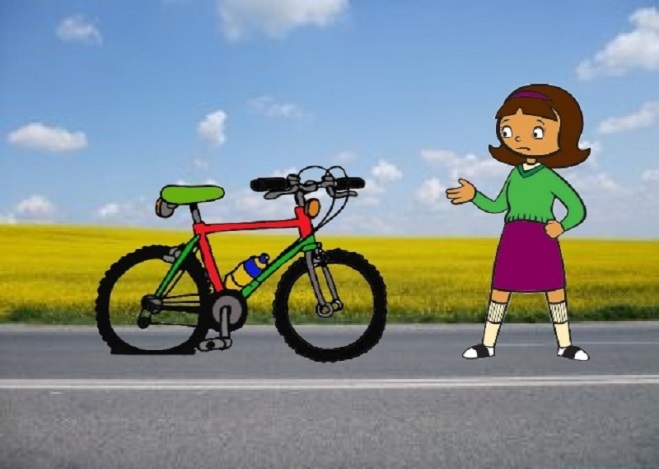 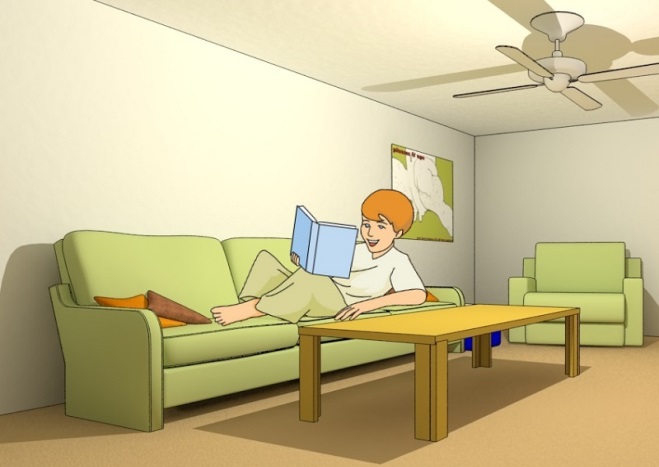 (a)You are on your way to a friend to bike to school together, but you get a flat tire.You explain to her what has happened.You ask her if she can maybe wait for you.(b)You’re at home tonight and are bored.You ask a friend what he’s doing.You ask whether he maybe wants to meet tonight to play computer games.